Letter of IntentHerewith we confirm that we are willing to host ____________________________________ (name and family name), a student of University of Ljubljana for a student traineeship of a mínimum duration of 2 months within the framework of Erasmus+ programme.I. GENERAL INFORMATION	II. CONTACT PERSON	II. SUPERVISOR (Person responsable for the traineeship) 	IV. PLANNED PERIODV. REQUIRED DOCUMENTSVI. SIGNATURE OF THE RESPONSIBLE PERSON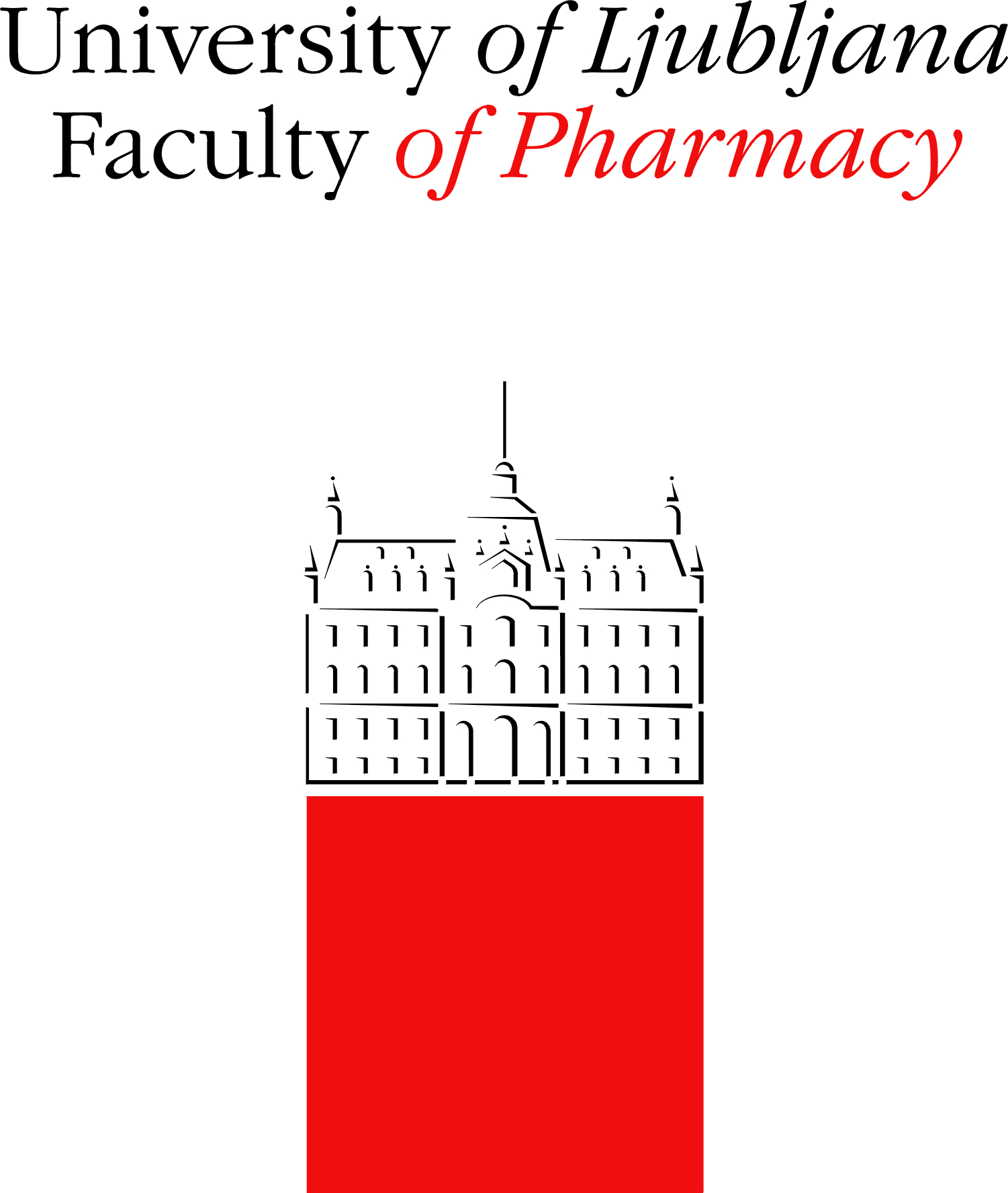 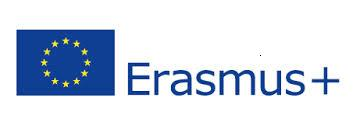 To be filled by the UL FFA Student officeProvided by Student: Yes  NO To be filled by the UL FFA Student officeProvided by Student: Yes  NO  Company-Organization:Department:General Sector:Company Size:(1-50) Small                   (50< 250) Médium                           (250< or more) Large(1-50) Small                   (50< 250) Médium                           (250< or more) Large(1-50) Small                   (50< 250) Médium                           (250< or more) Large(1-50) Small                   (50< 250) Médium                           (250< or more) Large(1-50) Small                   (50< 250) Médium                           (250< or more) Large(1-50) Small                   (50< 250) Médium                           (250< or more) LargeURL website:official e-mail:official e-mail:Town, Address:Post Code:Post Code:Country:Contact Language:Family Name:Name:Name:Title:Position:Position:E-mail:Telephone:FAX:Family Name:Name:Name:Title:Position:Position:E-mail:Telephone:FAX:III. SHORT DESCRIPTION OF THE TRAINEESHIP PROGRAMMEIII. SHORT DESCRIPTION OF THE TRAINEESHIP PROGRAMMEIII. SHORT DESCRIPTION OF THE TRAINEESHIP PROGRAMMEIII. SHORT DESCRIPTION OF THE TRAINEESHIP PROGRAMMEIII. SHORT DESCRIPTION OF THE TRAINEESHIP PROGRAMMEWorking Language:Preferred field of studies:Starting date (earliest):Starting date (latest):Lenght in weeks (min 8):Job classification:Permanent Demand(indicate, if you are able to accept students on a permanent basis / may be contacted in the future)Permanent Demand(indicate, if you are able to accept students on a permanent basis / may be contacted in the future) Yes    NOIf NO Application Offer´s validity: CV  Reference Letter  Transcript of Records CV  Reference Letter  Transcript of RecordsOther:Additional Remarks:NoneSignature:Date:None